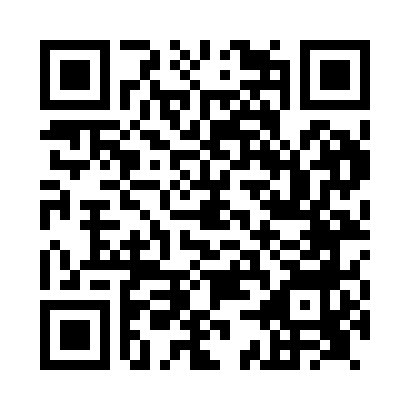 Prayer times for Ireton Wood, Derbyshire, UKWed 1 May 2024 - Fri 31 May 2024High Latitude Method: Angle Based RulePrayer Calculation Method: Islamic Society of North AmericaAsar Calculation Method: HanafiPrayer times provided by https://www.salahtimes.comDateDayFajrSunriseDhuhrAsrMaghribIsha1Wed3:285:321:036:128:3510:402Thu3:255:301:036:138:3710:433Fri3:225:281:036:148:3910:474Sat3:185:271:036:168:4110:505Sun3:155:251:036:178:4210:536Mon3:135:231:036:188:4410:547Tue3:125:211:036:198:4610:548Wed3:115:191:036:208:4710:559Thu3:105:171:036:218:4910:5610Fri3:095:161:036:228:5110:5711Sat3:095:141:036:238:5210:5812Sun3:085:121:036:248:5410:5913Mon3:075:111:036:258:5610:5914Tue3:065:091:036:268:5711:0015Wed3:055:071:036:268:5911:0116Thu3:045:061:036:279:0111:0217Fri3:045:041:036:289:0211:0318Sat3:035:031:036:299:0411:0319Sun3:025:011:036:309:0511:0420Mon3:025:001:036:319:0711:0521Tue3:014:591:036:329:0811:0622Wed3:004:571:036:339:1011:0723Thu3:004:561:036:349:1111:0724Fri2:594:551:036:349:1211:0825Sat2:594:531:036:359:1411:0926Sun2:584:521:036:369:1511:0927Mon2:584:511:046:379:1711:1028Tue2:574:501:046:389:1811:1129Wed2:574:491:046:389:1911:1230Thu2:564:481:046:399:2011:1231Fri2:564:471:046:409:2211:13